Муниципальное казенное общеобразовательное учреждение основная общеобразовательная школа №3 им. А.М.Абаева г.Дигоры Дигорского района  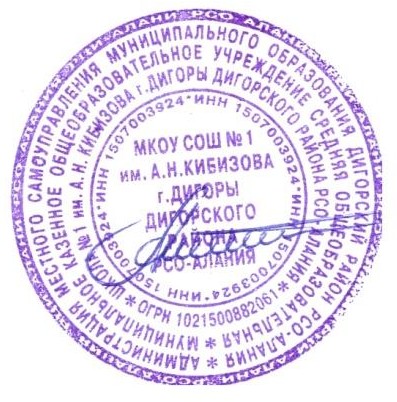 СОГЛАСОВАНО	УТВЕРЖДАЮПротокол Совета родителей	Директор МКОУ ООШ №3 г.ДигорыМКОУ ООШ №3 г.Дигоры	 	 Елбаева Л.В../от 22 ноября 2016г. №3	25 ноября 2016г.СОГЛАСОВАНО	УТВЕРЖДЕНОПротокол Совета учащихся	приказом МКОУ ООШ №3 г.ДигорыМКОУ ООШ №3 г.Дигоры	от 25 ноября 2016 г. 46 от22 ноября 2016г. №3Общие положенияПравилавнутреннего распорядка обучающихся (далее – Правила)Настоящие Правила внутреннего распорядка обучающихся разработаны в соответствии с Федеральным законом от 29 декабря 2012 г. № 273-ФЗ «Об образовании в Российской Федерации» и Порядком применения к обучающимся и снятия с обучающихся мер дисциплинарного взыскания, утвержденным приказом Министерства образования и науки Российской Федерации от 15 марта 2013 г. № 185, уставом общеобразовательной организации, с учетом мнения совета обучающихся и совета родителей.Настоящие Правила регулируют режим организации образовательного процесса, права и обязанности обучающихся, применение поощрения и мер дисциплинарного взыскания к обучающимся МКОУ ООШ № 3 г. Дигоры (далее – Школа).Настоящие Правила утверждены с учетом мнения совета обучающихся Школы (протокол от 22.11.2016 г. № 2) и совета родителей (законных представителей) несовершеннолетних обучающихся Школы (протокол от 22.11.2016г. № 2).Настоящие Правила разработаны с целью реализации положений нормативных правовых актов Российской Федерации, эффективной организации образовательного процесса, соблюдения прав обучающихся, развития их личностных качеств.Настоящие Правила являются локальным нормативным актом Организации (далее – локальный нормативный акт), регламентирующим организационные аспектыдеятельности Организации.С целью ознакомления с настоящими Правилами Организация размещает их на информационном стенде в Организации и (или) на официальном сайте Организации в информационно-телекоммуникационной сети «Интернет» (http://digora3.mvport.ru).Дисциплина в Школе поддерживается на основе уважения человеческого достоинства обучающихся и педагогических работников. Применение физического и (или) психического насилия по отношению к обучающимся не допускается.Настоящие Правила обязательны для исполнения всеми обучающимися Школы и их родителями (законными представителями), обеспечивающими получения обучающимися общего образования.Режим образовательного процессаВ Школе используется организация образовательного процесса по четвертям, согласно которому учебные четверти и каникулы чередуются следующим образом: 1-я четверть — 8 недель, каникулы — 8 дней;я четверть — 8 недель, каникулы — 15 дней;я четверть — 10 недель, каникулы — 8 дней;я четверть — 9 недель, летние каникулы — 3 месяца.Для обучающихся 1-х классов в 3 четверти предоставляются дополнительные недельные каникулы.Календарный график на каждый учебный год утверждается приказом директора Школы.В 9-х  классах продолжительность 4 четверти и летних каникул определяется с учетом прохождения обучающимися итоговой аттестации.Учебные занятия начинаются в 9 часов.Для всех классов устанавливается шестидневная учебная неделя, кроме 1-х классов, для которых в соответствии с требованиями «Санитарно- эпидемиологических правил и нормативов СанПиН 2.4.2.2821-10» установлена пятидневная учебная неделя.Расписание учебных занятий составляется в строгом соответствии с требованиями«Санитарно-эпидемиологических правил и нормативов СанПиН 2.4.2.2821-10», утвержденных Постановлением главного государственного санитарного врача РФ от 29 декабря 2010 г. № 189.Продолжительность урока во 2–9-х классах составляет 40 минут.Для обучающихся 1-х классов устанавливается следующий ежедневный режим занятий:в сентябре и октябре — по 3 урока продолжительностью 35 минут; в ноябре и декабре — по 4 урока продолжительностью 35 минут;с января по май — по 4 урока продолжительностью 40 минут.В середине учебного дня (после второго урока) проводится динамическая пауза продолжительностью 40 минут.Продолжительность перемен между уроками составляет:после 1-го урока — 10 минут; после 2 и 3-го урока — 15 минут; после 4, 5, 6-го урока — 10 минут.Обучающиеся должны приходить в Школу не позднее 8 часов 50 минут. Опоздание на уроки недопустимо.Горячее питание обучающихся осуществляется в соответствии с расписанием, утверждаемым на каждый учебный период директором по согласованию с советом родителей (законных представителем) несовершеннолетних обучающихся Школы.Права, обязанности и ответственность обучающихсяОбучающиеся имеют право на:предоставление условий для обучения с учетом особенностей психофизического развития и состояния здоровья обучающихся, в том числе получение социально- педагогической и психологической помощи, бесплатной психолого-медико- педагогической коррекции;обучение по индивидуальному учебному плану, в том числе ускоренное обучение в пределах осваиваемой образовательной программы в порядке, установленном положением об обучении по индивидуальному учебному плану;повторное (не более двух раз) прохождение промежуточной аттестации по учебному предмету, курсу, дисциплине (модулю) в сроки, определяемые Школой, в пределах одного года с момента образования академической задолженности;выбор факультативных (необязательных для данного уровня образования, профессии, специальности или направления подготовки) и элективных (избираемых вобязательном порядке) учебных предметов, курсов, дисциплин (модулей) из перечня, предлагаемого Школой (после получения основного общего образования);освоение наряду с предметами по осваиваемой образовательной программе любых других предметов, преподаваемых Школой, в порядке, установленном положением об освоении предметов, курсов, дисциплин (модулей);зачет результатов освоения ими предметов в других организациях, осуществляющих образовательную деятельность, в соответствии с порядком зачета результатов освоения обучающимися учебных предметов, курсов, дисциплин (модулей), дополнительных образовательных программ в других организациях, осуществляющих образовательную деятельность;уважение человеческого достоинства, защиту от всех форм физического и психического насилия, оскорбления личности, охрану жизни и здоровья;свободу совести, информации, свободное выражение собственных взглядов и убеждений;каникулы в соответствии с календарным графиком (п. 2.1–2.2 настоящих Правил);перевод для получения образования по другой форме обучения и форме получения образования в порядке, установленном законодательством об образовании;перевод в другую образовательную организацию, реализующую образовательную программу соответствующего уровня, в порядке, предусмотренном федеральным органом исполнительной власти, осуществляющим функции по выработке государственной политики и нормативно-правовому регулированию в сфере образования;участие в управлении Школой в порядке, установленном уставом и положением о совете обучающихся;ознакомление со свидетельством о государственной регистрации, с уставом, с лицензией на осуществление образовательной деятельности, со свидетельством о государственной аккредитации, с учебной документацией, другими документами, регламентирующими организацию и осуществление образовательной деятельности в Школой;обжалование локальных актов Школы в установленном законодательством РФ порядке;бесплатное пользование учебниками, учебными пособиями, средствами обучения и воспитания в пределах федеральных государственных образовательных стандартов, библиотечно-информационными ресурсами, учебной базой Школы;пользование в установленном порядке лечебно-оздоровительной инфраструктурой, объектами культуры и объектами спорта Школы (при наличии таких объектов);развитие своих творческих способностей и интересов, включая участие в конкурсах, олимпиадах, выставках, смотрах, физкультурных и спортивных мероприятиях, в том числе в официальных спортивных соревнованиях и других массовых мероприятиях;поощрение за успехи в учебной, физкультурной, спортивной, общественной, научной, научно-технической, творческой, экспериментальной и инновационной деятельности в соответствии с п. 4.1 настоящих Правил;благоприятную среду жизнедеятельности без окружающего табачного дыма и охрану здоровья от воздействия окружающего табачного дыма и последствий потребления табака;посещение по своему выбору мероприятий, которые проводятся в Школе и не предусмотрены учебным планом, в порядке, установленном соответствующим положением;ношение часов, аксессуаров и скромных неброских украшений, соответствующих деловому стилю одежды;обращение в комиссию по урегулированию споров между участниками образовательных отношений.Обучающиеся обязаны:добросовестно осваивать образовательную программу, выполнять индивидуальный учебный план, в том числе посещать предусмотренные учебным планом или индивидуальным учебным планом учебные занятия, осуществлять самостоятельную подготовку к ним, выполнять задания, данные педагогическими работниками в рамках образовательной программы;ликвидировать академическую задолженность в сроки, определяемые Школой;выполнять требования устава, настоящих Правил и иных локальных нормативных актов Школы по вопросам организации и осуществления образовательной деятельности;заботиться о сохранении и укреплении своего здоровья, стремиться к нравственному, духовному и физическому развитию и самосовершенствованию;немедленно информировать педагогического работника, ответственного за осуществление мероприятия, о каждом несчастном случае, произошедшим с ними или очевидцами которого они стали;уважать честь и достоинство других обучающихся и работников Школы, не создавать препятствий для получения образования другими обучающимися;бережно относиться к имуществу Школы;соблюдать режим организации образовательного процесса, принятый в Школе;иметь опрятный и ухоженный внешний вид. На учебных занятиях (кроме занятий, требующих специальной формы одежды) присутствовать только в светской одежде делового (классического) стиля. На учебных занятиях, требующих специальной формы одежды (физкультура, труд и т.п.) присутствовать только в специальной одежде и обуви;соблюдать нормы законодательства в сфере охраны здоровья граждан от воздействия окружающего табачного дыма и последствий потребления табака; 3.2.11.не осуществлять действия, влекущие за собой нарушение прав других граждан наблагоприятную среду жизнедеятельности без окружающего табачного дыма и охрану их здоровья от воздействия окружающего табачного дыма и последствий потребления табака;3.2.12. своевременно проходить все необходимые медицинские осмотры.Обучающимся запрещается:приносить, передавать, использовать в Школе и на ее территории оружие, спиртные напитки, табачные изделия, токсические и наркотические вещества и иные предметы и вещества, способные причинить вред здоровью участников образовательного процесса и (или) деморализовать образовательный процесс;приносить, передавать использовать любые предметы и вещества, могущие привести к взрывам, возгораниям и отравлению;иметь неряшливый и вызывающий внешний вид;применять физическую силу в отношении других обучающихся, работников Школы и иных лиц;за неисполнение или нарушение устава Школы, настоящих Правил и иных локальных нормативных актов по вопросам организации и осуществления образовательной деятельности обучающимся несут ответственность в соответствии с настоящими Правилами.Поощрения и дисциплинарное воздействиеЗа образцовое выполнение своих обязанностей, повышение качества обученности, безупречную учебу, достижения на олимпиадах, конкурсах, смотрах и за другие достижения в учебной и внеучебной деятельности к обучающимся школы могут быть применены следующие виды поощрений:объявление благодарности обучающемуся;направление благодарственного письма родителям (законным представителям) обучающегося;награждение почетной грамотой и (или) дипломом;награждение ценным подарком;представление к награждению медалью «За особые успехи в учебе».Процедура применения поощренийОбъявление благодарности обучающемуся, объявление благодарности законным представителям обучающегося, направление благодарственного письма по месту работы законных представителей обучающегося могут применять все педагогические работники Школы при проявлении обучающимися активности с положительным результатом.Награждение почетной грамотой (дипломом) может осуществляться администрацией Школы по представлению классного руководителя и (или) учителя- предметника за особые успехи, достигнутые обучающимся по отдельным предметам учебного плана и (или) во внеурочной деятельности на уровне Школы и (или) муниципального образования, на территории которого находится Школа.Награждение ценным подарком осуществляется за счет дополнительных финансовых средств по представлению заместителей директора на основании приказа директора Школы за особые успехи, достигнутые на уровне муниципального образования, субъекта Российской Федерации.Награждение медалью «За особые успехи в учебе» осуществляется решением педагогического совета на основании результатов государственной итоговой аттестации обучающихся в соответствии с Положением о награждении медалью в Школе.За нарушение устава, настоящих Правил и иных локальных нормативных актов Школы к обучающимся могут быть применены следующие меры дисциплинарного воздействия:-меры воспитательного характера;-дисциплинарные взыскания.Меры воспитательного характера представляют собой действия администрации Школы, ее педагогических работников, направленные на разъяснение недопустимости нарушения правил поведения в Школы, осознание обучающимся пагубности совершенных им действий, воспитание личных качеств обучающегося, добросовестно относящегося к учебе и соблюдению дисциплины.К обучающимся могут быть применены следующие меры дисциплинарного взыскания:замечание;выговор;отчисление из Школы.Применение дисциплинарных взысканийДисциплинарное взыскание применяется не позднее одного месяца со дня обнаружения дисциплинарного проступка и не позднее шести месяцев со дня его совершения, не считая времени болезни обучающегося, пребывании его на каникулах, а также времени, необходимого на учет мнения совета обучающихся, совета родителей, но не более семи учебных дней со дня представления директору Школы мотивированного мнения указанных советов в письменной форме.За каждый дисциплинарный проступок может быть применено только одно дисциплинарное взыскание.При наложении дисциплинарного взыскания действует принцип рецидива, когда за один и тот же проступок, совершенный в течение года, наказание ужесточается.Дисциплинарные взыскания не применяются в отношении обучающихся начальных классов и обучающихся с задержкой психического развития и различными формами умственной отсталости.Применению дисциплинарного взыскания предшествует дисциплинарноерасследование, осуществляемое на основании письменного обращения к директору Школы того или иного участника образовательных отношений.При получении письменного заявления о совершении обучающимся дисциплинарного проступка директор в течение трех рабочих дней передает его в комиссию по расследованию дисциплинарных проступков, создаваемую его приказом в начале каждого учебного года. Комиссия в своей деятельности руководствуется соответствующим Положением.В случае признания обучающегося виновным в совершении дисциплинарного проступка комиссией выносится решение о применении к нему соответствующего дисциплинарного взыскания.За неоднократное совершение дисциплинарных проступков, предусмотренных частью 4 статьи 43 № 273-ФЗ «Об образовании» от 29.12.2012, допускается применение отчисления несовершеннолетнего обучающегося, достигшего возраста пятнадцати лет, из организации, осуществляющей образовательную деятельность, как меры дисциплинарного взыскания. Отчисление несовершеннолетнего обучающегосяприменяется, если иные меры дисциплинарного взыскания и меры педагогического воздействия не дали результата и дальнейшее его пребывание в организации, осуществляющей образовательную деятельность, оказывает отрицательное влияние на других обучающихся, нарушает их права и права работников организации, осуществляющей образовательную деятельность, а также нормальное функционирование организации, осуществляющей образовательную деятельность.Решение об отчислении несовершеннолетнего обучающегося, достигшего возраста пятнадцати лет и не получившего основного общего образования, как мера дисциплинарного взыскания принимается с учетом мнения его законных представителей и с согласия комиссии по делам несовершеннолетних и защите их прав. Решение об отчислении детей-сирот и детей, оставшихся без попечения родителей, принимается с согласия комиссии по делам несовершеннолетних и защите их прав и органа опеки и попечительства.Школа обязана незамедлительно проинформировать орган местного самоуправления, осуществляющий управление в сфере образования, об отчислении несовершеннолетнего обучающегося в качестве меры дисциплинарного взыскания.Дисциплинарное взыскание на основании решения комиссии объявляется приказом директора. С приказом обучающийся и его родители (законные представители) знакомятся под роспись в течение трех учебных дней со дня издания, не считая времени отсутствия обучающегося в Школе. Отказ обучающегося, его родителей (законных представителей) ознакомиться с указанным приказом под роспись оформляется соответствующим актом.Обучающийся и (или) его родители (законные представители) вправе обжаловать в комиссию по урегулированию споров между участниками образовательных отношений меры дисциплинарного взыскания и их применение.Если в течение года со дня применения меры дисциплинарного взыскания к обучающемуся не будет применена новая мера дисциплинарного взыскания, то он считается не имеющим меры дисциплинарного взыскания.Директор Школы имеет право снять меру дисциплинарного взыскания до истечения года со дня ее применения по собственной инициативе, просьбе самого обучающегося, его родителей (законных представителей), ходатайству совета обучающихся или совета родителей.